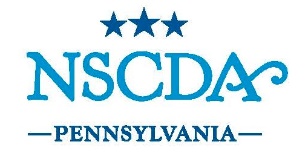 The National Society of The Colonial Dames of America in the Commonwealth of Pennsylvania March 9, 2018CALL TO ORDER:  The Board of Managers of the National Society of the Colonial Dames of America in the Commonwealth of Pennsylvania met on Friday, March 9, 2018 at HQ.  Anne L. B. Burnett, President, presiding, called the meeting to order at 9:45 AM.Anne welcomed Gwen Bryant who has been appointed Chairman of Historical Activities to fill vacancy of Katie BieniosekBoard members:  present; excusedOfficers President 	Anne L.B. Burnett 	1st Vice President 	Barbara B. Rogers 	2nd Vice President 	Virginia J.  Whelan 	Governance	Wylie G.  Raab  	Recording Secretary	Catherine S. Klaus	Treasurer 	Margaret M. Conver	 Registrar 	Constance A.  TaylorAssociate State Registrar 	Sharon D. Holt	Stenton Chair	Kristin S.  Cahn von SeelenPatriotic Service Chair 	Elizabeth R. MillsHistoric Activities Chair	Katherine D. Bieniosek	ManagersACC Chair	Elizabeth L. Teti 	LDY Chair (phoned in)	Margaret S. Broussard	Program Chair  	Josephine de Rosset HeywardDevelopment Chair 	Alice Lea Mast Tasman	Headquarters Chair	Jane Foster Willson	Membership Chair 	Lynn R. Salvo	Assistant Treasurer	Barbara S. Wood	Member At-Large	Elizabeth R. Marshall	Member At-Large	Gayla J. McCluskeyMember At-Large 	Eleanor R, PetersonHonorary MembersHistorian	Katherine H, Norris 	Lady of Dumbarton	Cornelia G. Schaefer	Assoc. Trustee Sulgrave Manor  	Jane Foster WillsonRegent Gunston Hall 	Carol F. RushStenton Executive Director	Dennis S. Pickeral	Headquarters Executive Assistant 	Adriana RobinsonPast PresidentsSusan Armstrong	Dora L. RogersBarbara Cauffman	Margaret ShaverSarah B. Congdon	Margaret Schiffer		Martha Lewis			BOM 2018 (to serve out termsCornelia G. Schaefer	Wendy Wells-Finn (phoned in)II.  A motion to approve the February, 2018 minutes was made by Barbara Rogers and seconded by Wendy Wells-Finn contingent on Anne Burnett’s noted revisions.  The motion passed.III.  Proposed Candidate Approval:  A Motion to approve candidate, Elizabeth Denton, was made by Lynn Salvo and seconded by Gwen Bryant.  The Motion passed.IV.  Committee and Officer UpdatesThe Presidents report was skipped for discussion later.Development:  See Dennis Pickeral’s reported on a next meeting March 28th at 9:30 am.Treasurer’s report:  See report provided in Peggy Conver’s absence. Strategic Planning:  No report.Governance:  Anne Burnett reported on by-laws revisions.  The next step is to present to the membership before the next stated meeting.  Ten days beforehand, all members must receive a hard copy by U.S. mail.  Wylie Raab will read to membership at the March 21st meeting and ask for approval. V.  Museum PropertiesKristin Cahn von Seelen (Stenton) recommended an additional History Hunters video be made for use with development purposes.  A Motion was made by Kristen on behalf of the Stenton Committee to authorize the use of $8,175.47 to pay for this video and all were in favor.  The Motion passed.See report provided by Dennis Pickeral.  The Logan Memorial is on track, and the Pew grant application has been submitted.Sulgrave / Dumbarton / Gunston Hall:  Allegheny Committee has made a contribution of $1,000 for a Sulgrave Manor project.  See also Margaret Broussard’s report provided.HQ House & Garden:  Carol Rush has finalized the lease with a 2% increase per year for the 1618 Latimer Street property to be paid quarterly.  See also a report provided by Jane foster Willson.  Patriotic Services:  No report.Historical activities:  See report provided by Gwen Bryant.  Next Book Club meeting is May 7th.Programs:  No report.Membership:  See previously noted report by Lyn Salvo.Registrar & Associate States:  No report, and no associate states report.Communications:  Anne reported that a new edition of Connections is coming out soon.VI.   Next board meeting: Friday, April 13, 2018There being no further business, the meeting was adjourned at 10:50 AM.Respectfully submitted, Catharine S. Klaus, Recording Secretary